ΑΠΑΝΤΗΣΕΙΣΕΠΑΝΑΛΗΨΗ ΣΤΗ ΓΛΩΣΣΑΝα συμπληρώσεις τα κενά με –τε ή – ται:α) Ο αέρας στην τάξη πρέπει να ανανεώνεται…..β) Στο διάλειμμα πρέπει να προστατεύετε… τα μικρά παιδιά.γ) Δεν επιτρέπεται….. το κάπνισμα σε δημόσιους χώρους.δ) Τι βλέπετε…..   σ’ αυτή την εικόνα;ε) Το παιχνίδι αυτό δεν παίζεται….. κάθε μέρα.στ)Μην αδιαφορείτε… για το περιβάλλον.ζ) Σας ρώτησα τι θέλετε… να πείτε…..η)Τα χαρτιά πρέπει πρώτα να μαζεύονται…. σε κάδους και μετά να ανακυκλώνονται…… Να κλίνεις το επίθετο ο ευγενής   και στα τρία γένη:Ενικός αριθμόςΠληθυντικός αριθμόςΝα κλίνεις το θηλυκό ουσιαστικό  άνοδος: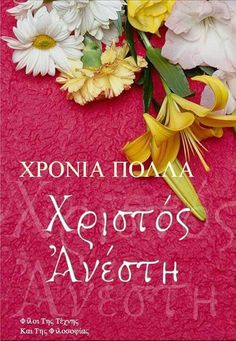 ΑρσενικόΘηλυκόΟυδέτεροΟνομαστικήο διεθνήςη διεθνήςτο  διεθνέςΓενικήτου διεθνούςτης διεθνούςτου διεθνούςΑιτιατικήτον διεθνή την  διεθνήτο  διεθνέςΚλητικήΑρσενικόΘηλυκόΟυδέτεροΟνομαστικήοι διεθνείςοι διεθνείςτα διεθνήΓενικήτων διεθνώντων διεθνώντων διεθνώνΑιτιατικήτους διεθνείςτις διεθνείςτα διεθνήΚλητικήΕνικός αριθμόςΠληθυντικός αριθμόςΟνομαστικήη άνοδοςοι άνοδοι Γενικήτης ανόδουτων ανόδωνΑιτιατική         την άνοδοτις ανόδουςΚλητική